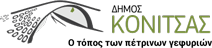 ΑΝΑΚΟΙΝΩΣΗΟ ΔΗΜΟΣ ΚΟΝΙΤΣΑΣ ΣΑΣ ΠΡΟΣΚΑΛΕΙ ΣΤΗ ΦΩΤΑΓΩΓΗΣΗ ΤΟΥ ΧΡΙΣΤΟΥΓΕΝΝΙΑΤΙΚΟΥ ΔΕΝΤΡΟΥ Ο Δήμος Κόνιτσας προσκαλεί όλους στην γιορτινή εκδήλωση για τη φωταγώγηση του χριστουγεννιάτικου δέντρου στην κεντρική πλατεία της Κόνιτσας σήμερα Τρίτη 17 Δεκεμβρίου στις 18:00. Η παιδική χορωδία της Μουσικής Σχολής Δήμου Κόνιτσας θα μας ταξιδέψει με χριστουγεννιάτικες μελωδίες. 